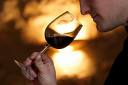 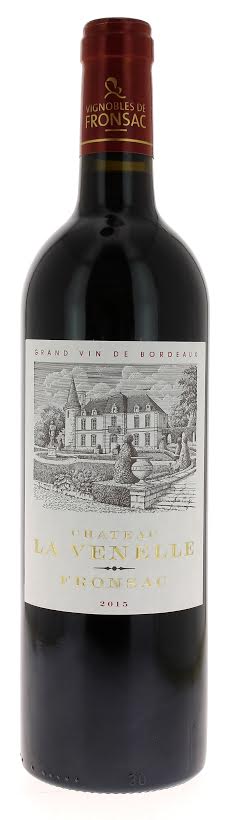 14 °CHÂTEAULA VENELLE 2015AOC FRONSAC    Vignerons récoltant.LE VIGNOBLE :Nature des sols : 	Argilo-calcaireEncépagement : 	94% Merlot  6%  Cabernet sauvignonDEGUSTATION & CONSERVATION :Commentaire de dégustation :D'une couleur tirant sur le noir violacé, le nez joliment fumé et fruité est porté par des notes de fruits noirs mûrs et de vanille. Les tannins sont très ronds et souples avec une bouche très ample et la sensation de croquer des fruits à pleines dents. La finale est longue avec la promesse d'une belle tenue dans le temps.Dégustation : 			entre 16° et 18°Vieillissement : 		3 à 5 ansAccords mets vins : 		viandes rouges et gibiers et bœuf bourguignonPALLETISATION :Dimensions palette :		1200/800/1380 mmDimension carton :		300/235/160 mmPoids du carton :		7.5 kgBouteilles/carton :		6 bouteilles deboutCartons/couche : 		25Couches/palette : 		4Bouteilles/palette : 		600Gencod Bouteille :		3 700 678 003 378Gencod Carton : 		3 700 678 003 385